1/d. mellékleta 7/2018. (X.31.) önkormányzati rendelethezHELYI VÉDELEM ALATT ÁLLÓ MŰVI ÉRTÉKEK KÜLTERÜLETEN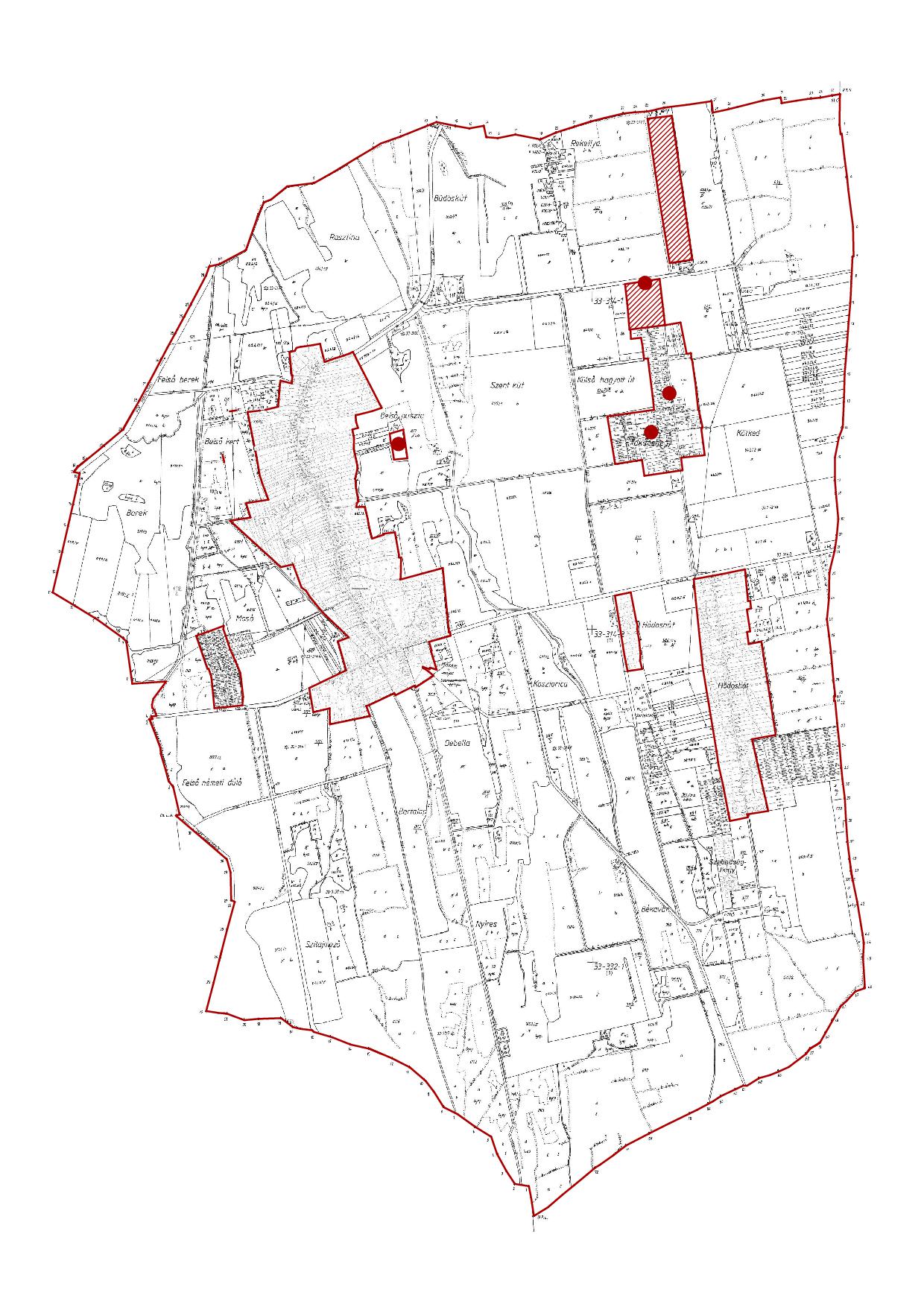 